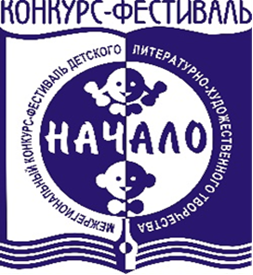 График награждения по итогамXXVII межрегионального конкурса-фестивалядетского литературно-художественного творчества«Начало»Специальная номинация «Ода Учителю»» 
12 апреля 2023 г., 10.00, МАУДО «РГДДТ», каб. 36.
Конкурс чтецов12 апреля 2023 г., 10.00, МАУДО «РГДДТ», каб. 36.Специальная номинация 
«К 100-летию со дня рождения Н.Н. Чумаковой»
 12 апреля 2023 г., 11.30, МАУДО «РГДДТ», каб. 36.Конкурс исследователей
12 апреля 2023 г., 11.30, МАУДО «РГДДТ», каб. 36.Конкурс журналистов12 апреля 2023 г., 11.30, МАУДО «РГДДТ», каб. 36.12 апреля 2023 г., 11.30, МАУДО «РГДДТ», каб. 36.Конкурс авторов и авторов-исполнителейКонкурс книголюбов (отзыв)12 апреля 2023 г., 14.30, МАУДО «РГДДТ», каб. 36.Конкурс книголюбов (рукописная книга) 12 апреля 2023 г., 14.30, МАУДО «РГДДТ», каб. 36.(от коллектива приглашаются не более трех участников)Конкурс иллюстраторов13 апреля 2023 г., 10.00, МАУДО «РГДДТ», каб. 36.Специальная номинация «Памяти Ивана Лукина»
 13 апреля 2023 г., 11.30, МАУДО «РГДДТ», каб. 36.Конкурс прозаиков13 апреля 2023 г., 11.30, МАУДО «РГДДТ», каб. 36.Конкурс поэтов13 апреля 2023 г., 11.30, МАУДО «РГДДТ», каб. 36.Мы рады ответить на ваши вопросы по телефону: 44-16-76,8-910-624-20-37, e-mail: meris62@mail.ru, группа ВКонтакте «Конкурс-фестиваль «Начало»  https://vk.com/theverybeginningС уважением, Оргкомитет XXVII межрегионального конкурса-фестиваля детского литературно-художественного творчества «Начало»«04» апреля 2023 г.УчастникООКлассПедагогРезультатКаменева СофияМБОУ "Школа  №75"4Фетисова Елена Константиновна Специальный дипломКовтунов  ВадимМБОУ "Школа №75"4Шарапкина Ольга ВасильевнаСпециальный дипломСемкин НиколайМБОУ "Школа №14"3Музыка Раиса ЕвгеньевнаСпециальный дипломБогданов ФёдорМБОУ "Школа №14"5Сметанина Людмила МихайловнаСпециальный дипломУчастникООКлассПедагогРезультатХолод ДаниилМАОУ "Школа №69"2Арнгольд Галина Анатольевналауреат I степениХолод АлександрМАОУ "Школа №69"5Грибов Сергей Александровичлауреат I степениКорнеев НикитаМАУДО "РГДДТ"11Коробкова Т.Я., 
Блажилин А.В.лауреат I степениЛеденева НадеждаМАУДО «РГДДТ»9Коробкова Т.Я., 
Блажилин А.В.лауреат I степениХохлов ПавелМБОУ «Лицей №52»6Паркаева Светлана Николаевналауреат I степениМахин МихаилМБОУ «Школа №14»4Мазова Елизавета Эдуардовналауреат I степениЧенина Мирослава  МБОУ «Школа №17»4Гордеева Татьяна Александровна лауреат I степениГолубева АлександраМБОУ «Школа №19(25)»1Шаманаева Ирина Владимировналауреат I степениЗагарских Макар ОГБУДО «ЦЭВД»9Швецова Татьяна Львовна лауреат I степениСоколова Елизавета МБОУ «Школа №33»1Черикова Наталья Маратовналауреат I степениБулычева Мария МБОУ «Школа №73»9Ляхова Любовь Николаевналауреат I степениБулычева ВарвараМБОУ «Школа №73»5Никонова Ангелина Олеговналауреат I степениСальников МаркМБОУ ''Школа №64''8Коробкова Т.Я.,
 Блажилин А.В.лауреат I степениКузмина Полина ОГБУДО «ЦЭВД»2Швецова Татьяна Львовна лауреат I степениКапитанов Иван «ЮнМедиа Family»7Сысоева Галина Николаевна лауреат II степениГурская Анна МАУДО «РГДДТ»5Коробкова Т.Я., Блажилин А.В.лауреат II степениКуприянова МаргаритаМАУДО «РГДДТ»9Коробкова Т.Я., 
Блажилин А.В.лауреат II степениСанникова ВалерияМАУДО «РГДДТ»11Коробкова Т.Я., 
Блажилин А.В.лауреат II степениМаркова ВарвараМБОУ «Школа  №68»2Панина Инна Алексеевналауреат II степениСеропегина Полина МБОУ «Школа №1»5Вишневская Дарья Андреевна лауреат II степениСемкин НиколайМБОУ «Школа №14»3Музыка Раиса Евгеньевналауреат II степениБогданов ФёдорМБОУ «Школа №14»5Сметанина Людмила Михайловналауреат II степениСкрипкина Мирослава МБОУ «Школа №17»4Гордеева Татьяна Александровналауреат II степениУсиков ВикторМБОУ «Школа №19(25)»1Зинкина Светлана Юрьевналауреат II степениДианов Макар МБОУ «Школа №35»10Терешина Татьяна Анатольевналауреат II степениШавыкин ДмитрийМБОУ «Школа №41»1Сухова Нина Дмитриевналауреат II степениКопылевская Варвара МБОУ «Школа №75»2Курилкина Анна Дмитриевналауреат II степениКовтунов  ВадимМБОУ «Школа №75»4Шарапкина Ольга Васильевналауреат II степениКотова Елизавета МБОУ «Школа №9/31»9Федорина Анна Владимировна лауреат II степениПетрова ЕвдокияОГБУДО «ЦЭВД»5Швецова Татьяна Львовналауреат II степениГуркина ДарьяМАУДО «РГДДТ»9Коробкова Т.Я., 
Блажилин А.В.лауреат III степениСмиренский АрсенийМАУДО «РГДДТ»10Коробкова Т.Я., 
Блажилин А.В.лауреат III степениКаменева СофияМБОУ «Школа  №75»4Фетисова Елена Константиновна лауреат III степениМаврин ВладимирМБОУ «Школа №14»1Гришина Валентина Анатольевналауреат III степениПоловинкина МарияМБОУ «Школа №19(25)»2Шаманаева Ирина Владимировналауреат III степениКостянников ИванМБОУ «Школа №39»4Майс Галина Брониславовналауреат III степениФалеева Влада МБОУ «Школа №43»1Гетманская Анна Геннадьевналауреат III степениКнязев Дмитрий МБОУ «Школа №73»10Масайло Елена Владимировна лауреат III степениИгнатова АнастасияМБОУ «Школа №73»2Столярова Нина Александровналауреат III степениБобров Иван МБОУ «Школа №75»1Чумичева Анастасия Ивановна лауреат III степениВидёхин Владимир МБОУ «Школа №9/31»8Епишкина Нина Владимировналауреат III степениСереда НадеждаОГБУДО «ЦЭВД»9Швецова Татьяна Львовналауреат III степениБетин Денис Театральная студия «Синяя птица»3Фомина Галина Сергеевналауреат III степениДорохина Анастасия Театральная студия «Синяя птица»2Фомина Галина Сергеевналауреат III степениУчастникООКлассПедагогРезультатЖолобов Данила МБОУ "Школа №16"7Стрижова Елена ГеннадьевнаСпециальный дипломПостникова София МАОУ  "Лицей №4"6Кирсанова-Мартынова Елена МихайловнаСпециальный дипломФилимонов ОлегМАОУ  "Лицей №4"6Кирсанова-Мартынова Елена МихайловнаСпециальный дипломЦоков КурейшНОЧУ "Рязанский Свободный лицей"6Смирнова Екатерина ВитальевнаСпециальный дипломКарпов ДмитрийМБОУ "Школа №16"5Дягилева Г.А., Стуколкина Г.П. Специальный дипломГорохова Ульяна МБОУ "Школа №60/61"3Бурмистрова Нина ВикторовнаСпециальный дипломУчастникООКлассПедагогРезультатЛарин ВадимМБОУ "Школа №38"4Селибова Наталья Ивановналауреат I степениМельникова УльянаМБОУ "Школа №8"8Кондрашова В.П., 
Гаврикова Л.Н.лауреат I степениМысягина Софья МБОУ "Гимназия №2"11Ушакова Наталья Ивановналауреат I степениСкрипкина Мирослава МБОУ "Школа №17"4Гордеева Татьяна Александровналауреат I степениТолмачева Софья МБОУ "Школа №17"6Добедина Наталья Вячеславовналауреат I степениАфонина УльянаМБОУ "Гимназия №5"1Потапова Ольга Вячеславовналауреат II степениБулычева Мария МБОУ "Школа №73"9Кудинова Оксана Николаевналауреат II степениКарпов ДмитрийМБОУ "Школа №16"5Дягилева Г.А., Стуколкина Г.П. лауреат II степениГорохова Ульяна МБОУ "Школа №60/61"3Бурмистрова Нина Викторовналауреат III степениДавыдова ДарьяМБОУ "Школа №53"8Облачнова Ирина Владимировна лауреат III степениУчастникООКлассПедагогРезультатАрсякова ЕкатеринаМБОУ "Школа №75"9Евдокимова Марина Дмитриевналауреат I степениБезлюдская Екатерина МБОУ "Школа №73"6Масайло Елена Владимировна лауреат I степениФетисова Ольга МБОУ "Гимназия №5"8Фролова Татьяна Николаевналауреат I степениАлешина ИринаМБОУ "Школа №53"7Облачнова Ирина Владимировналауреат II степениКасьянова КристинаМБУДО СД(Ю)ТТ «Мечта»10Борзиков Сергей Игоревичлауреат II степениНестратенко Елизавета МБОУ "Гимназия №5"6Фролова Татьяна Николаевналауреат II степениОрлова Софья МБОУ "Школа №1"10Касаткина Нина Валентиновналауреат II степениСюткин МихаилГуманитарный клуб "Образование и культура", г. Москва9Ямпольская Анна Владленовналауреат II степениФетисова Варвара МБОУ "Гимназия №5"6Фролова Татьяна Николаевналауреат II степениЦоков КурейшНОЧУ "Рязанский Свободный лицей"6Смирнова Екатерина Витальевналауреат II степениПосельская Софья МБОУ "Школа №73"8Посельская Ирина Анатольевналауреат II степениБодягина МарияМАОУ  "Лицей №4"6Кирсанова-Мартынова Елена Михайловналауреат III степениБорискин ГлебМБОУ "Школа №38"9Сискутова Елена Леонардовналауреат III степениБоровкова Мария МБОУ "Школа №53"7Руднева Мария Григорьевналауреат III степениВахнина ЛадаГуманитарный клуб "Образование и культура", г. Москва6Ямпольская Анна Владленовналауреат III степениРуденкова ВалерияГуманитарный клуб "Образование и культура", г. Москва9Ямпольская Анна Владленовналауреат III степениУчастникООКлассПедагогРезультатСмирнягина АнгелинаНОЧУ "Рязанский Свободный лицей"7Прыткова Ольга Вячеславовналауреат I степениПолякова Галина МБОУ «Ижевская СОШ им. К. Э. Циолковского»8Тодорашко Галина Вячеславовналауреат II степениТворческая группа МБОУ "Школа №17"9, 10Нечаева Ю.Р., Угарова Е.М., Гришина В.Г.лауреат III степениУчастникООКлассПедагогРезультатТихонская АлександраМБОУ «Гимназия №5»3Греченко Наталья Вячеславовналауреат I степениЦалина Вера МБОУ «Школа №35»10Терешина Татьяна Анатольевна  лауреат I степениКудряшова АннаМБОУ «Школа №38»5Сискутова Елена Леонардовналауреат I степениКаплан Дарья МБОУ «Школа №43»7Сивкова Оксана Сергеевналауреат I степениИренков Семен МБОУ «Школа №55»7Бровкова Елена Александровналауреат I степениСачкова Елизавета  МБОУ «Школа №59»10Красавцева Татьяна Викторовна лауреат I степениСуменков ИванМБОУ «Школа №75»4Шишкина Надежда Евгеньевналауреат I степениСабит ПлатонМАОУ  «Лицей №4»6Кирсанова-Мартынова Елена Михайловналауреат II степениШитова ДарьяМАОУ «Школа №69»3Павлова Олеся Валерьевналауреат II степениСевостьянов КириллМБОУ «Гимназия №5»3Греченко Наталья Вячеславовналауреат II степениЛореш Игорь МБОУ «Школа №16»9Стрижова Елена Геннадьевналауреат II степениПикушина ВикторияМБОУ «Школа №17»6Добедина Наталья Вячеславовна лауреат II степениКустодынчева Мария МБОУ «Школа №35»7Терешина Татьяна Анатольевналауреат II степениМорозова МирославаМБОУ «Школа №38»3Беляева Татьяна Александровналауреат II степениПетрова АлександраМБОУ «Школа №38»11Сискутова Елена Леонардовналауреат II степениЛексина НатальяМБОУ «Школа №59»9Чиченева Татьяна Васильевна лауреат II степениПавлов АлександрМАОУ  «Лицей №4»6Кирсанова-Мартынова Елена Михайловналауреат III степениЦарьков СерафимМБОУ «Школа № 73»4Чудакова Елена Сергеевналауреат III степениТимофеева Марина МБОУ «Школа №16»7Стрижова Елена Геннадьевналауреат III степениГорячева-Герасимова КираМБОУ «Школа №35»8Белолапоткова Елена Михайловналауреат III степениЛёвушкина Ирина МБОУ «Школа №35»5Терешина Татьяна Анатольевна лауреат III степениМишунина ПолинаМБОУ «Школа №38»7Сискутова Елена Леонардовналауреат III степениСеменов ЮрийМБОУ «Школа №38»6Сискутова Елена Леонардовналауреат III степениЗатора СофияМБОУ «Школа №43»3Чёрная Жанна Юрьевналауреат III степениЖарова ПолинаМБОУ «Школа №53»9Руднева Мария Григорьевналауреат III степениГужва АнастасияМБОУ «Школа №55»1Волкова Екатерина Павловна лауреат III степениАгеев ЯрославМБОУ «Школа №65»4Мелешникова Людмила Ивановналауреат III степениЯковлева ЕлизаветаМБОУ «Школа №67»4Пирогова Татьяна Валерьевналауреат III степениКрючкова ДарьяМБОУ «Школа №73»6Масайло Елена Владимировналауреат III степениМухин Артемий  МБОУ «Школа №75»5Фомина Елена Егоровна лауреат III степениУчастникООКлассПедагогРезультатЛысова Евгения МБОУ «Школа №17»4Гордеева Татьяна Александровналауреат I степениКоманда «Звездопад»МБОУ «Школа №73»2Столярова Нина Александровналауреат I степениКруглова АнгелинаМБОУ «Школа №73»2Столярова Нина Александровналауреат I степениАблизина АннаМБОУ «Школа №38»7Сискутова Елена Леонардовналауреат I степениКоллектив учащихся 4 «А» классаМБОУ «Школа №41»4Кугушева Оксана Николаевналауреат II степениТворческая группа 4 «В» классаМБОУ «Школа №55»4Ожерельева Светлана Викторовналауреат II степениТворческий коллективНОЧУ «Рязанский Свободный лицей»3Мурог Светлана Валерьевналауреат II степениТарасикова Татьяна, Тарасикова ВалентинаМБОУ «Школа №14»1, 3Музыка Р.Е.,
Алибаева Е.А.лауреат III степени Бирюкова Валерия, Озерская ВикторияМБОУ "Школа №33"8Манжола Инна Тимофеевналауреат III степениАфонина ЮлияМБОУ "Школа №35"2Булганина Жанна Геннадьевналауреат III степениУчастникООКлассПедагогРезультатБагян СюзаннаМАОУ  "Лицей №4"6Кирсанова-Мартынова Елена Михайловналауреат I степениГуров ИванМБОУ "Гимназия №2"2Мартыненко Ольга Петровналауреат I степениПолозкова ЕлизаветаМБОУ "Школа  №75"2Гусева Наталья Владимировналауреат I степениПроказникова ЕлизаветаМБОУ "Гимназия №2"3Зямзина Дарья Михайловналауреат I степениТазина Ирина МБОУ "Школа №14"6Пакина Татьяна Ивановналауреат I степениАндрющенко МарияМБОУ "Школа №73"2Столярова Нина Александровналауреат II степениГалкина Анна МБУДО СД(Ю)ТТ «Мечта»10Борзиков Сергей Игоревич лауреат II степениЕвтеева Анна МБОУ "Школа №73"4Клинова Лариса Михайловналауреат II степениКарташова ВарвараМБОУ "Лицей №52"7Данилко Ирина Валерьевналауреат II степениКолупаев ИлияМБОУ "Школа №43"4Личкатая Анна Николаевналауреат II степениОбъедкова АлисаМБОУ "Школа №62"1Филиппова Наталья Владимировналауреат II степениПанина ЗояМБОУ "Школа №55"8Бровкова Елена Александровналауреат II степениПреснухина СофьяСтудия «Колибри»7Дрозд Инна Сергеевналауреат II степениСафарян ЛевонМБОУ "Школа №41"3Калинина Светлана Владимировналауреат II степениШедко Ангелина МБОУ "Гимназия №5"1Потапова Ольга Вячеславовналауреат II степениГулынина АннаЛесновская ДШИ "Парус"5Кузина Светлана Владимировналауреат III степениДерюгина УльянаМОУ "Кораблинская средняя школа №2"2Дербикова Ольга Вадимовналауреат III степениДуханова МарияМБОУ "Школа №73"4Клинова Лариса Михайловна лауреат III степениЕременко Александра МБОУ "Школа №43"7Сивкова Оксана Сергеевна лауреат III степениИгнатова ВарвараМБОУ "Школа №73"4Иванова Екатерина Федоровналауреат III степениКазеева ВикторияМБОУ "Школа №15"8Асташина Наталья Викторовналауреат III степениЛексин ЮрийМБОУ "Школа №43"4Оллаберганова Анна Ивановналауреат III степениЛеонтьев ДмитрийМБОУ "Школа №55"2Соколова Людмила Евгеньевналауреат III степениМинкина Анастасия МБОУ "Школа №62"3Коптенкова Лариса Алексеевналауреат III степениНаумова КсенияЛесновская ДШИ "Парус"5Кузина Светлана Владимировналауреат III степениСечкова Алена МБОУ "Школа № 73"2Марушкина Наталья Геннадьевналауреат III степениСидорчикова АринаМБОУ "Школа №65"1Фомина Ирина Вячеславовналауреат III степениСпирина ВасилисаМБОУ "Школа №43"5Гетманская Анна Геннадьевналауреат III степениУстинова СофьяМБУДО СД(Ю)ТТ "Мечта"10Борзиков Сергей Игоревичлауреат III степениШедко АнастасияМБОУ "Гимназия №5"4Козлова Лариса Олеговналауреат III степениЩевьёва Нина МБОУ "Школа №73"7Щевьёва Любовь Николаевналауреат III степениУчастникООКлассПедагогРезультатАфонцева ВалерияМБОУ "Школа №17"3Заранко Светлана ЮрьевнаСпециальный дипломБорычев ВладиславМБОУ "Школа №53"10Облачнова Ирина ВладимировнаСпециальный дипломКруглова Ангелина МБОУ "Школа №73"2Столярова Нина АлександровнаСпециальный дипломДвойных НикитаМБОУ "Школа № 75"8Шигаева Ольга НиколаевнаСпециальный дипломРябошапка АртемМБОУ "Школа №75"8Войтишина Анна ВикторовнаСпециальный дипломУчастникООКлассПедагогРезультатБыкова ВероникаМБОУ "Школа  №68"4Хорина Наталья Викторовналауреат I степениКиласова Татьяна МБОУ "Школа №75"6Гулина Лариса Анатольевналауреат I степениКовачева АннаМБОУ "Школа №63"11Ефремова Елена Ивановна лауреат I степениПоршин ЕгорМБОУ "Школа №60/61"3Бергина Лариса Андреевналауреат I степениКытина СофьяМБОУ "Школа №73"4Иванова Екатерина Федоровна лауреат II степениМирионкова СофияМБОУ "Школа №60/61"2Муравьева Ольга Сергеевналауреат II степениФилиппова ЕлизаветаМБОУ "Школа №33"6Манжола Инна Тимофеевналауреат II степениЦой СофияМБОУ "Школа №55"10Никитова Марина Ивановналауреат II степениГуров ИванМБОУ "Гимназия №2"2Мартыненко Ольга Петровналауреат III степениДеревянко АнастасияОГБПОУ "Рязанский педагогический колледж"2 курс Гридина Елена Викторовна лауреат III степениКруглова АнгелинаМБОУ "Школа №73"2Столярова Нина Александровналауреат III степениМатросова МайяМБОУ "Школа № 75"8Шигаева Ольга Николаевналауреат III степениМинат СофьяМБОУ "Гимназия №5"4Иванова Ася Львовналауреат III степениТимофеева МаринаМАУДО "РГДДТ"7Пшанцева Мария Викторовналауреат III степениУчастникООКлассПедагогРезультатБубнова АлёнаМБОУ "Школа №53"7Руднева Мария Григорьевналауреат I степениСиманович НатальяМБОУ "Гимназия №5"11Кузнецова Евгения Витальевналауреат I степениЦой СофияМБОУ "Школа №55"10Никитова Марина Ивановналауреат I степениГруздев ДаниэльМБОУ "Школа №60/61"3Бергина Лариса Андреевналауреат I степениНикулина Софья МБОУ "Мурминская средняя школа"4Новикова Светлана Викторовналауреат I степениСеропегина ДаринаМБОУ "Школа №1"7Вишневская Дарья Андреевна лауреат I степениБачина АннаМБОУ "Школа №55"7Зенина Вероника Алексеевналауреат II степениКруглова Ангелина МБОУ "Школа №73"2Столярова Нина Александровналауреат II степениЦоков КурейшНОЧУ "Рязанский Свободный лицей"6Захарова Оксана Владимировналауреат II степениШишкова КираМБОУ "Школа №14"4Колоколова Елена Викторовналауреат II степениЯкушева Варвара МБОУ "Гимназия №2"5Иванова Ася Львовналауреат II степениБорычев ВладиславМБОУ "Школа №53"10Облачнова Ирина Владимировналауреат II степениКлиманова Ксения МБОУ "Школа №65"11Цуцканова Екатерина Николаевналауреат II степениСтарикова Дарья МАОУ "Школа №69"11Лысенко Наталья Алексеевна лауреат II степениБулганина Яна  МБУДО СД(Ю)ТТ «Мечта»10Борзиков Сергей Игоревич лауреат III степениКурилкина Татьяна МБОУ "Гимназия №5"11Кузнецова Евгения Витальевна лауреат III степениКузнецова ДарьяЧУДО "Школа юного менеджера"6Парамошкина Екатерина Дмитриевналауреат III степениМунтяну МаксимМБОУ "Школа №73"4Климова Светлана Александровналауреат III степениМустафина ТаисияМБОУ "Школа №67"4Пирогова Татьяна Валерьевна лауреат III степениНовожилова МарияГуманитарный клуб "Образование и культура" г. Москвы7Ямпольская Анна Владленовна лауреат III степениПетрова АлександраМБОУ "Школа №38"7Сискутова Елена Леонардовналауреат III степениСамарцев ДаниилМБОУ "Школа №55"4Денисова Инесса Юрьевналауреат III степениХренова МиленаМАУДО "РГДДТ"6Пшанцева Мария Викторовналауреат III степени